Безопасные условия труда и профилактика производственного травматизма в организациях и на предприятиях Зельвенщины остаются важнейшими вопросами, требующими к себе постоянного внимания. Ведь самое главное в любом производственном процессе – жизнь, здоровье и трудоспособность людей. С этой целью в районе проведен целый комплекс практических мероприятий, одни из которых: семинар-учеба со специалистами и руководителями структурных подразделений жилищно-коммунального хозяйства, областной День охраны труда с единой повесткой: «Выполнение руководителями и работниками обязанностей по охране труда – основа безопасного труда», мониторинг технических инспекторов, прямая телефонная линия по вопросам охраны труда.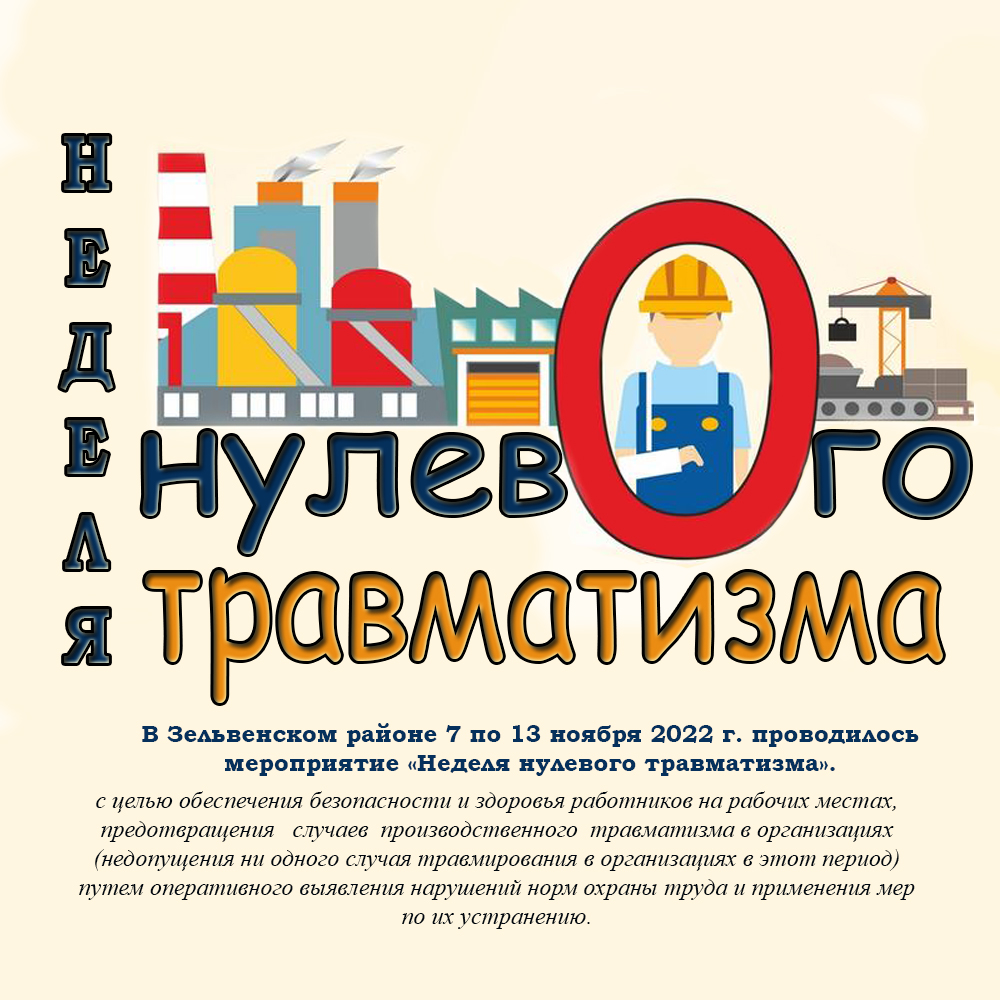 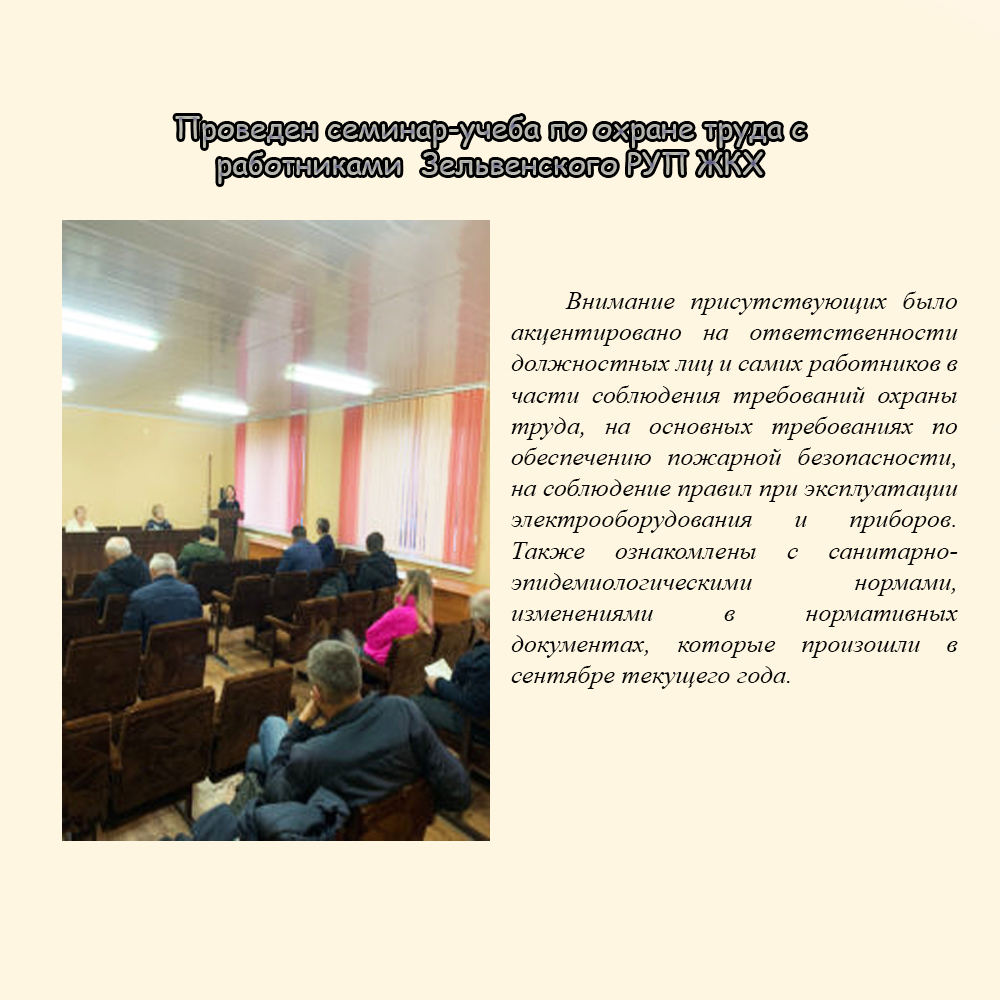 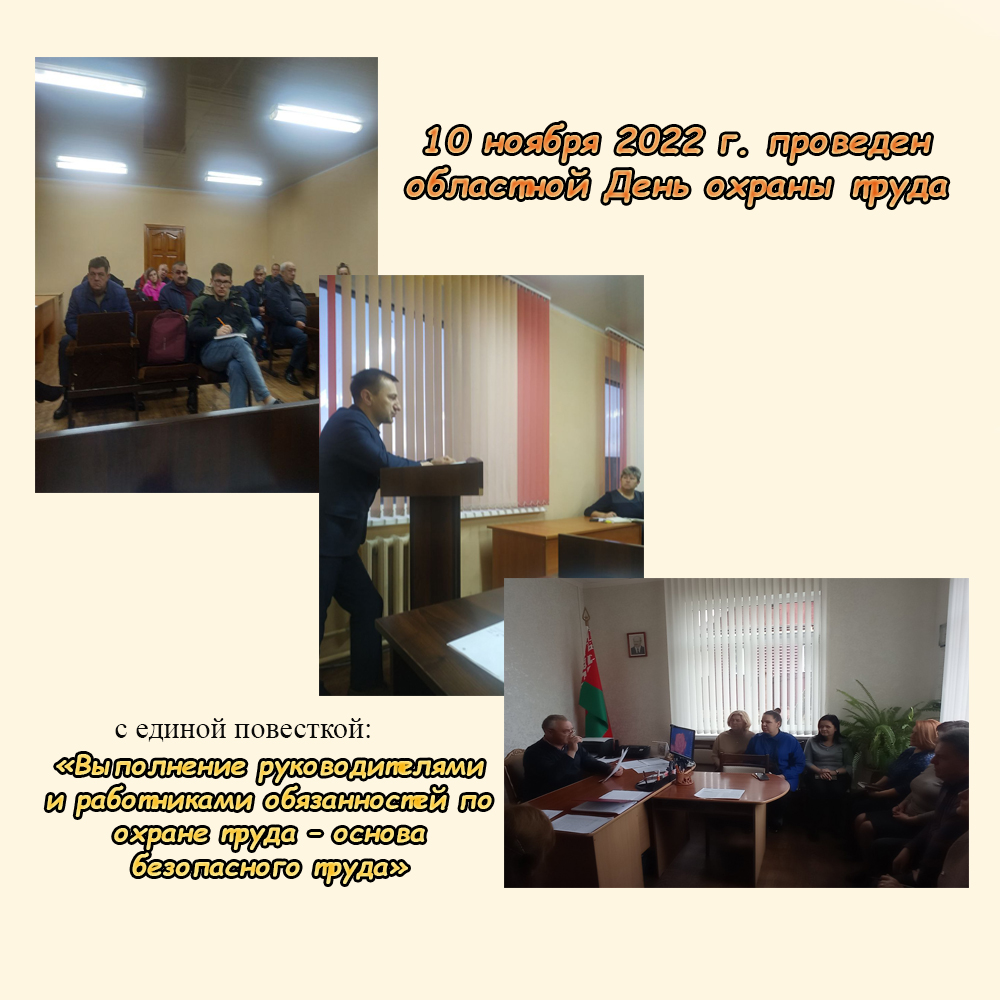 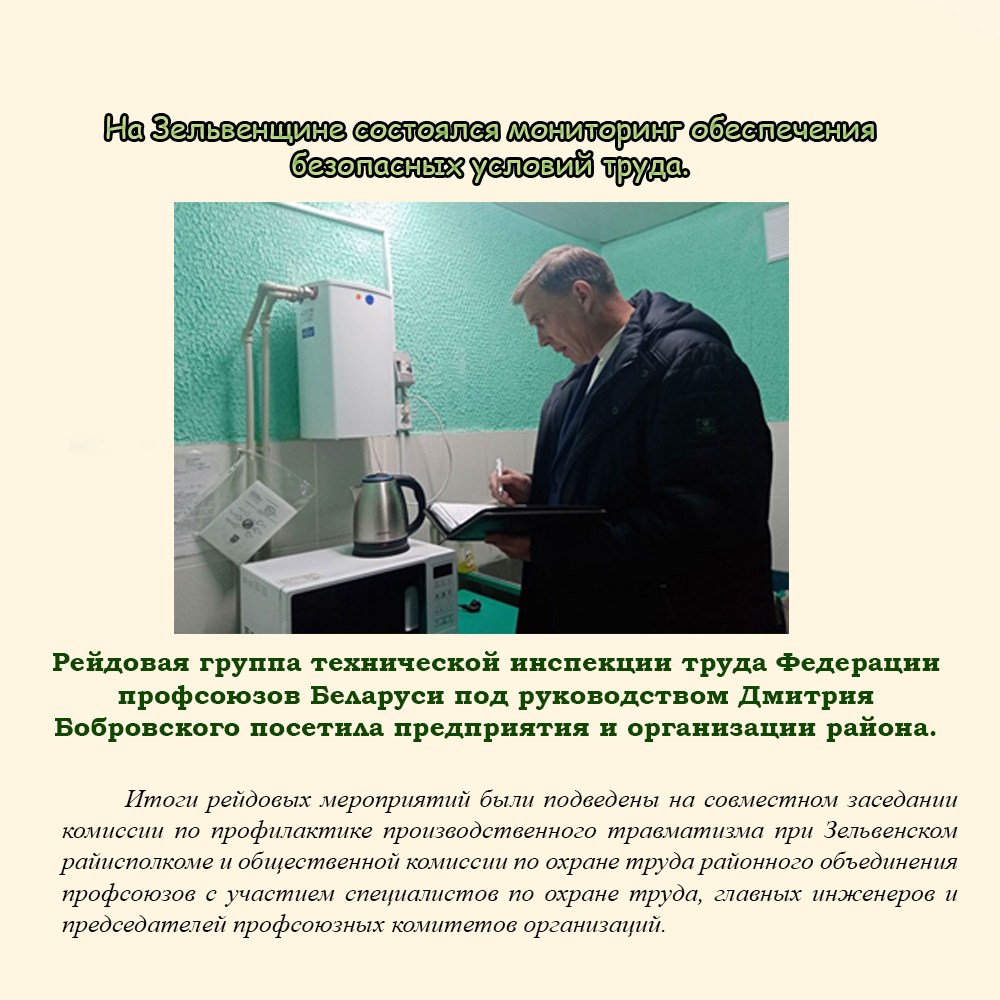 